Publicado en Donostia - San Sebastián el 20/08/2018 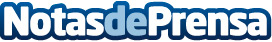 Los jugadores del Delteco GBC pasan el reconocimiento médico en el Hospital de Día Quirónsalud DonostiaEl servicio de Medicina Deportiva del Hospital de Día Quirónsalud Donostia, liderado por el médico deportivo Ricardo Jiménez, ha recibido a los jugadores del Delteco GBC para realizarles un reconocimiento médico antes de empezar la temporada. Además, los nuevos fichajes se han sometido a un estudio realizado por el especialista en traumatología Peio Lapitz
Datos de contacto:Policlínica Gipuzkoa943002759Nota de prensa publicada en: https://www.notasdeprensa.es/los-jugadores-del-delteco-gbc-pasan-el Categorias: Medicina Básquet País Vasco http://www.notasdeprensa.es